Компетентностно - ориентированное задание 8 класс  В связи с тем, что количество людей травмированных при нырянии и  купании  ежегодно растет, возникает острая необходимость каждого из нас знать и соблюдать правила поведения на воде, при этом если случилось несчастье, мы должны уметь оказывать первую помощь. Прочитайте стихотворение и ответьте  на предложенные вопросы, используя учебник ОБЖ  $ 3.2 , брошюру «Оказание первой медицинской помощи».В походе летом.Дружный класс в походе летомОказался у реки.И привалу рады дети, Тут же сняли рюкзаки.Быстро сбросили одежду,Очутились в речке все,Не договорившись преждеО порядке на воде.И когда уж все оделись, Рюкзаки забрали иПоневоле огляделись:А остались вещи чьи?Стали звать, в ответ – молчанье.Охватил невольно страх.Все затихли. Вдруг мычаньеИли будто стон в кустах!Бросились туда мальчишки,  Догадавшись, друг в беде!Вытащили. У парнишки,Видят, кровь на голове.Голову перевязали,В рюкзаке был медпакет,Только после все узнали,Что случилось на реке?Петя первым в воду канул, Головою вниз нырнул,А на дне реки был камень!Петя чуть не утонул.Задание Базовый уровеньДополнительный вопрос повышенного уровняВ каких ситуациях вызов «скорой помощи» необходим? Поясните свой ответ.Описание правильного ответа.Критерии достижения данного планируемого результаты:Базовый уровень:  даны правильные ответы, утверждения обоснованы;Повышенный уровень: дан правильный ответ на вопрос повышенного уровня.Умение : накладывать повязку на голову, классифицировать средства используемые  при оказании первой помощи.1.Перечислите правила поведения в походе. 2. Как правильно  вести себя  на воде.3. Как оказывать  первую помощь при данном виде травмы . Опишите последовательность этапов принятия решений по оказанию первой помощи.4. Продемонстрируйте  умение  оказания первой помощи при травме головы.1. Перечислите правила поведения в походе.При движении необходимо находиться в составе группы.Старайтесь не уходить далеко от знакомого маршрута и не пытаться срезать, особенно по болотам и другой малознакомой местности.В походе группа движется со скоростью самого слабого члена группы. За идущим в конце ставиться сильный замыкающий.О всякой замеченной опасности немедленно докладывайте руководителю.Строго соблюдайте правила страховки и предупреждайте сзади идущих о препятствиях.Строго соблюдать питьевой режим. Запрещается  пить сырую воду.О малейших признаках заболеваний, утомлений и т.п. немедленно докладывать руководителю.Если потерялся член вашей группы, то немедленно вызывайте спасателей.2. Как правильно  вести себя  на воде.Купайся только в специально оборудованных местах. Не нырять в незнакомых местах. Не заплывать за буйки. Не хватать друг друга за руки и ноги во время игр на воде. Не умеющим плавать купаться только в специально оборудованных местах глубиной не более .3. Как оказывать  первую помощь при данном виде травмы . Опишите последовательность этапов принятия решений по оказанию первой помощи.Первая помощь – это набор простейших и срочных действий, направленных на своевременное устранение причин, угрожающих здоровью и жизни пострадавшего, и предупреждение развития серьёзных осложнений.  Она может быть оказана  любым человеком, который находится рядом с пострадавшим, а также самим пострадавшим. Первая помощь оказывается до прибытия «скорой помощи». Порядок оказания первой помощи при травме головы
Если пострадавший находится без сознания, то необходимо проверить дыхание/пульс и при их отсутствии - сделать искусственное дыхание и массаж сердца.

Если дыхание/пульс есть - то необходимо уложить человека на бок (чтобы избежать закупорки дыхательных путей языком и рвотными массами) и вызвать скорую.

Если есть сознание, то просто уложите пострадавшего, чтобы он не двигался до приезда скорой. Человека с травмой головы нельзя сажать, а тем более пытаться поднимать на ноги - это может резко ухудшить его состояние.

Если нет явного повреждения костей черепа, к месту удара надо приложить холод (смоченную холодной водой ткань или лед в тряпочке). Это уменьшит боль, приостановит отек тканей, который приводит к увеличению внутричерепного давления.

Если на голове кровоточащая рана - необходимо смазать кожу вокруг раны йодном или зеленкой (для предотвращения попадания инфекции). Затем положить на рану марлевую салфетку и перевязать голову. Но делать это следует очень аккуратно, особенно если есть подозрение на перелом черепа.

Если в ране торчат куски кости или иные инородные тела, трогать или удалять их категорически запрещается. Это чревато тяжелыми последствиями, так как может начаться обильное кровотечение и повреждение тканей. В таких случаях рекомендуется повязка с применением валика, свернутого наподобие бублика. Для этого вату раскатывают “колбаской”, обертывают ее марлей или бинтом и укладывают вокруг торчащего предмета. Рану прикрывают стерильной салфеткой (в два-три слоя) и забинтовывают.
Транспортировать пострадавшего тоже можно только в лежачем положении.4. Продемонстрируйте  умение  оказания первой помощи при травме головы.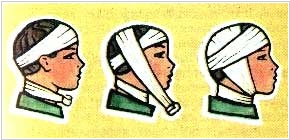 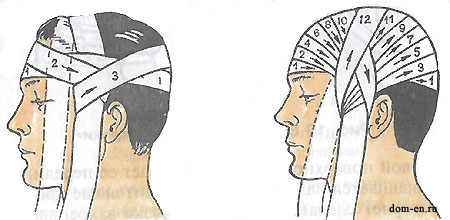 